Epreuve Intégrée juin 2020 :  6ème PAF.Dossier écrit .Comment réaliser et rédiger son travail de qualificationinformationQu’est-ce qu’un dossier  ?C’est un travail qui organise un contenu en fonction d’un plan. Ce n’est pas une compilation d’informations prises sur divers supports documentaires mais un ensemble écrit et structuré après analyse, tri et hiérarchisation des informations en fonction du sujet et de la problématique choisie. Il est donc l’ultime étape de l’élaboration de votre dossier.Organisation de votre dossier1. Il doit comporter :*   Une page de couverture
Thème général des instructions officielles
Sujet et problématique 
Nom des élèves du groupe et classe
Année scolaire et nom de l’école
Nom des enseignants ayant encadré le dossier *   Un sommaire 
Un sommaire, c’est-à-dire un plan général avec pagination au début du dossier*  Une introduction
Elle pose le problème et le situe : actualité, contexte, intérêt puis passe progressivement de l’idée générale au problème posé. Elle présente les objectifs, fait le point de la problématique et donne au lecteur le fil directeur permettant de retrouver l’organisation du développement. Elle rappelle le thème et le sujet et fait le point sur la démarche.*   Un développement
Il regroupe les informations d’une façon équilibrée suivant le plan. Il suit le libellé du sujet et la problématique posée. Sa rédaction est claire : une idée par paragraphe si possible. Le plan dépend du sujet choisi et du contenu de votre travail.*   Une conclusion
Terme de la démonstration, de votre argumentaire, elle a une double fonction de bilan et d’élargissement. Elle nécessite rigueur logique et esprit de synthèse car il est bon d’élargir le problème en l’inscrivant dans une perspective plus vaste ou le rattacher à une autre question plus générale. Découvertes, solutions mais aussi impasses et questions sans réponses. * Une bibliographie
Il faut impérativement citer ses sources en définissant leurs supports et le faire selon des normes bien précises .La bibliographie offre les principales références qui permettront de retrouver les documents. Inclure également les références de sites internet . 2. Il peut comporter :  Des illustrations
Elles sont soit insérées dans le texte, soit regroupées dans des annexes avec repérage. Dans tous les cas, on en cite les sources (auteur des photos, par ex.)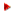   Un index
Il s’agit d’une liste alphabétique des différents thèmes traités dans le dossier avec un renvoi aux pages, ce qui permet de retrouver rapidement les informations dans le texte. Il peut s’avérer utile.  Un lexique ou glossaire
C’est une sorte de dictionnaire des termes difficiles, techniques ou spécialisés utilisés dans le mémoire. Dans le texte, les mots définis dans le lexique sont souvent indiqués par un astérisque. Les sigles peuvent être explicités à part.Des annexes
Ce sont des documents qui complètent le dossier et explicitent certaines informations : cartes, statistiques, plans, tableaux... Leur renvoi est mentionné dans le texte. On peut ajouter une page de remerciements.GénéralCalibre 12 pour un texte, 14-16 pour les titreCalibri –new times romansUn dossier est toujours paginé. On ne doit écrire que sur le recto des pages. Il vaut mieux le relier et le taper avec un logiciel de traitement de texte.L’épreuve se déroulera les : L’ordre de passage est établi et donné à l’étudiant.Pour le 1er jour de EI, tu dois apporter ton dossier écrit terminé ,soigné, par rapport à ton régime alimentaire  et la déficience (6AF).Voici toutes les consignes à respecter pour l’élaboration du dossier et à présenter lors de l ’épeuve orale .Chaque  étudiant  doit faire une recherche personnelle propre à la pathologie (livres, ressources du cours nutrition, TP art culinaire ,internet etc…)Elève peut proposer avant 11 décembre un bénéficiaire et sa pathologieChaque sujet DOIT être accepter par les enseignants de l’option!!!!!!!PAS DE COPIER /COLLER Définition de la pathologie alimentaire et la déficience physique.Les causes .Les symptômes, les conséquences.Les traitements s’il y en a .Les conséquences que cela engendre au point de vue alimentaire, psychologique,etc..Adapter l’alimentation (modes de cuissons, aliments permis ,défendus …)Tableau des 14 besoins selon la pathologie de ton bénéficiaireExpliquer ton rôle comme aide-familiale selon les cours de l’option et ton vécu en stage.L’aide proposé et éventuellement l’aide possible.Joindre au dossier des illustrations propres au sujet.Joindre les références bibliographiques.!!! Tout le dossier écrit et complet doit être remis  auprès de Mmes CUCHE ET HOEDT (vision du dossier ) 1 première partie (thèorie)Décrire vos problèmes1.définition2. symptômes3. personnes à risque4. thérarpie5. complications